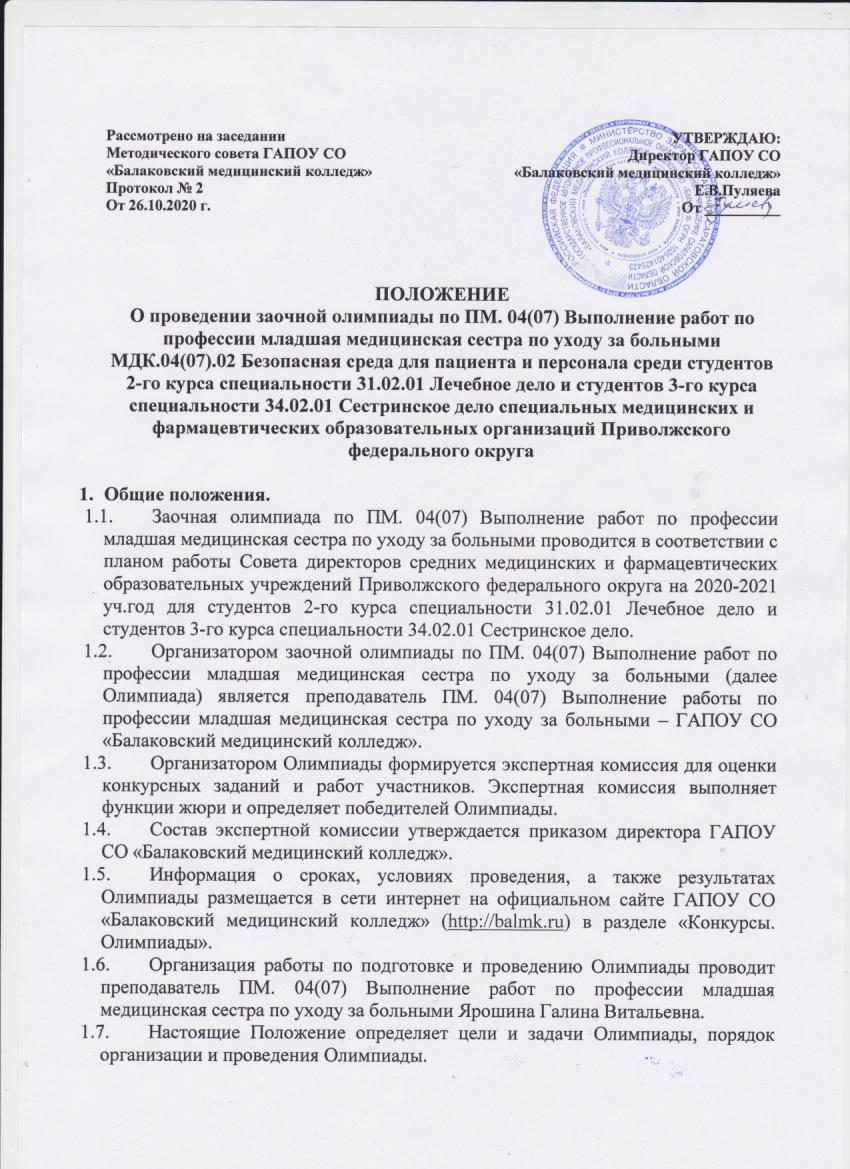 2. Целии задачи ОлимпиадыЦели  Олимпиады:повышение интереса к выбранной профессии, ее социальной значимости;активация познавательной, творческой деятельности студентов.ЗадачиОлимпиады:формирование и развитие у студентов общих и профессиональных компетенций, соответствующих основным видам их профессиональной деятельности;развитие навыков исследовательской работы, умения самостоятельно и творчески мыслить и использовать на практике полученные знания;развитие навыков самостоятельной работы с научной литературой и использование информационных технологий.3. Участники Олимпиады и порядок проведения олимпиады3.1.К участию вОлимпиаде приглашаются студенты 2 курса специальности 31.02.01 Лечебное дело и студенты 3 курса специальности 34.02.01 Сестринское дело средних медицинских и фармацевтических образовательных организаций, заинтересованных в участии.3.2.Олимпиада  проводится  в заочной форме, является бесплатной.3.3. От каждой образовательной организацииможет быть представлено не более одного  участника по каждой специальности.3.4. Участие в Олимпиаде означает полное и безусловное принятие правил данной олимпиады.3.5. Решение участвовать в Олимпиаде подтверждается заявкой (Приложение 1).Заявку и конкурсную работу первого этапа Олимпиады необходимо прислать  с 21.12.2020 г. по 24.12.2020 г. на электронный адрес Bmkkonkurs@gmail.comЗаявка на участие оформляется в текстовом редакторе MSWord, и прилагается вместе с конкурсным материалом. Для пересылки по электронной почте следует представить файл-заявку и файл, содержащий конкурсную работу в виде одного архива (формат *.rar, *.zip). В теме письма указывается Ф.И.О. участника и наименование образовательной организации (пример: «Иванов И.И.- Балаковский мед. колледж»).4. Этапы проведения Олимпиады4.1. Олимпиада проводится с 21.12.2020 г. по 28.12.2020 г. в два этапа. Прием заявок осуществляется с 21 декабря  по 24 декабря 2020 г.I этап – с 21 декабря  по 24 декабря 2020 г.– представление конкурсных работ первого этапа Олимпиады – мультимедийная презентация «Безопасность пациента и медицинского работника в ЛПУ» (Приложение 2) организатору. Последний день приема конкурсных работ первого этапа – 24 декабря 2020 г.II-ой этап Олимпиады – 25 декабря 2020 года.С 25 декабря по 28 декабря 2020 года (сроки могу быть увеличены при большом количестве участников) – работа экспертной комиссии по оценке представленных работ.Конкурсные задания второго этапа Олимпиады: 1 задание: решение кроссворда с ключевым словосочетанием «Безопасность пациента и медицинского работника в ЛПУ»(Приложение 3);2 задание: решение тестовых заданий  (Приложение 3); 3задание:найти ошибки в наборе оснащения;4 задание: определить по картинке манипуляцию.Задания II этапа Олимпиады будут выслана участникам на электронные адреса, указанные в заявке 25 декабря 2020 года в 10.00 (время московское). Ответы должны быть получены организатором Олимпиады в тот же день до 13.00 (время московское).4.2. Все материалы Олимпиады представляются в электронном виде на e-mail:Bmkkonkurs@gmail.comс темой письма «Олимпиада, сокращенное название учебного заведения».4.3. Содержание и сложность всех заданий Олимпиады соответствует Федеральным государственным образовательным стандартам среднего профессионального образования по специальностям 34.02.01 Сестринское дело, 31.02.01 Лечебное дело.4.4.  Конкурсные материалы, поступившие позднее указанного срока, а также с нарушением требований к ним, не рассматриваются.4.5. Результаты Олимпиады будут размещены на официальном сайте колледжа (http://balmk.ru) в разделе «Конкурсы. Олимпиады» не позднее 29 декабря 2020 г. (сроки могу быть увеличены при большом количестве участников).5. Авторские права5.1. В творческих работах участников Олимпиады могут быть использованы не только созданные самостоятельно материалы, но и заимствованные из различных источников.5.2. При использовании заимствованных материалов участники Олимпиады должны соблюдать Закон РФ «О защите авторских и смежных прав» и указывать ссылки на источники информации.5.3. Ответственность за нарушение сторонних авторских прав несет автор конкурсной работы.5.4. Организаторы Олимпиады оставляют за собой право некоммерческого использования конкурсных материалов, в т.ч. возможность размещения материалов в банке данных методических разработок для использования в образовательном процессе с сохранением авторства разработчиков, без дополнительных условий и без выплаты авторских гонораров или иных отчислений. 6. Подведение итогов и поощрение победителей6.1. Победители Олимпиады будут награждены дипломами 1, 2, 3 степени.Участники Олимпиады, не вошедшие в число победителей, получат сертификаты участия.6.2. Преподаватели, осуществившие подготовку студентов к Олимпиаде, будут отмечены сертификатами.6.3. Дипломы и сертификаты будут высланы на адрес электронной почты, указанный в заявке.6. Контактные лица и телефоныМетодист  ГАПОУ СО «Балаковский медицинский колледж»Каширова Вера Юрьевна  8(8453)358253Преподаватель ЦМК основ сестринского дела ГАПОУ СО «Балаковский  медицинский колледж»Ярошина Галина Витальевна-Bmkkonkurs@gmail.com8-937-251-66-64Приложение 1ЗАЯВКАна участие в заочной Олимпиадепо ПМ. 04(07) Выполнение работ по профессии младшая медицинская сестра по уходу за больными МДК.04(07).02 Безопасная среда для пациента и персонала среди студентов 2-го курса специальности 31.02.01 Лечебное дело и студентов 3-го курса специальности 34.02.01 Сестринское дело специальных медицинских и фармацевтических образовательных организаций Приволжского федерального округаПриложение 2Задания первого этапа ОлимпиадыМультимедийная презентация на тему «Безопасность пациента и медицинского персонала в ЛПУ»Каждый участник должен создать презентацию по заданной теме.Презентация должна содержать от 15 до 20 слайдов, объем не более 25 Мб; первый слайд презентации должен содержать полное наименование образовательного учреждения, название конкурсной работы, ФИО участника конкурса, сведения о руководителе. Завершает презентацию слайд с перечнем источников, использованных при создании презентации. Смена слайдов должна осуществляться только по щелчку. Презентация сохраняется в формате MSPowerPoint 1997-2003.Критерии оценки презентации:четкая структура и оформление - читаемость, удобство навигации, структура презентации;наличие титульного листа и списка использованной литературы;содержательность и достоверность информации;логическая последовательность информации;выразительность - художественно-эстетическое восприятие, цветовое решение, композиция, единый стиль.Максимальное количество баллов за мультимедийную презентацию – 15бПриложение 3Задания второго этапа Олимпиады1 задание: решение кроссворда на тему «Безопасная среда для пациента и персонала»УчастникОлимпиады должен решить кроссворд с ключевым словосочетанием. По итогам ответа на все горизонтальные задания откроется вертикальное ключевое словосочетание;	Критерииоценки данного задания: 0,5 балла  за 1 словоКоличество слов кроссворда  – 24. За правильно отгаданное ключевое словосочетание участник получает – 1 балл.  Максимальное количество баллов – 13 б.	2 задание: решение тестовых заданийУчастникОлимпиады должен выполнить задания в тестовой форме, по теме «Безопасная среда для пациента и персонала»Критерии  оценки данного задания: 0,5 балл за 1 тестовое задание. Количество тестовых заданий – 30. Максимальное количество баллов – 15 б.	3 задание: Участникам Олимпиады необходимо будет найти ошибку в наборе оснащения для манипуляций (Приложение 4). Количество наборов – 4. Максимальное количество баллов за задание – 8 б.4 задание:Участникам Олимпиады необходимо будет назвать манипуляцию по представленному набору оснащения. Количество наборов – 4.Максимальное количество баллов за задание – 8 б.Приложение 4Перечень литературы для подготовки к Олимпиаде.Обуховец Т.П. Сестринское дело и сестринский уход : учебное пособие / Т.П. Обуховец. — М. : КНОРУС, 2016. — 680 с;Европейский стандарт обработки рук, EN-1500;СанПин 3.5.2528-09 «Организация дезинфекционных и стерилизационных мероприятий в лечебно-профилактических организациях»;ГОСТ Р 52623.3-2015 Технологии выполнения простых медицинских услуг. Манипуляции сестринского ухода;ОСТ 42-21-2-85 Стерилизация и дезинфекция изделий медицинского назначения;СанПин 2.1.7.2790-10 «Санитарно-эпидемиологические требования к обращению с медицинскими отходами».Уважаемые участники конкурса!Пожалуйста, просим подтвердить получение задания.Ответы на задания необходимо фиксировать в специально отведенных полях.Ответы должны быть получены организаторами конкурса до 13.00 время Московское.Документы, полученные позже указанного времени, рассматриваться не будут.Выполненные задания представляются в электронном виде наe-mail:Bmkkonkurs@gmail.comНазвание образовательной организации (полное и сокращенное)ФИО участника (полностью)СпециальностьКурс обучения, группаФИО преподавателя, подготовившего обучающегося к олимпиадеКонтактный телефонЕ-mail (действующий)ФИО руководителя образовательной организации (полностью)